广东外语外贸大学本科毕业论文（设计）管理系统导出内容及导出情况说明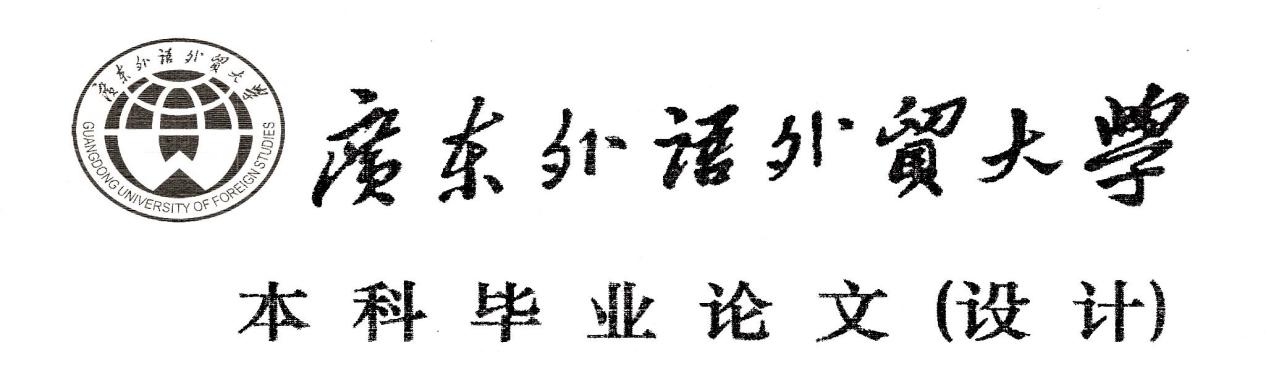 题目（中文）                            （英文）                              姓名（中文）                                   （拼音）                                     学   号                                     所在学院                                 年级专业                                指导教师                                完成时间       年     月     日广东外语外贸大学毕业论文（设计）学术诚信声明本人郑重声明：所呈交的毕业论文（设计），是本人在导师的指导下，独立进行研究工作所取得的成果。除文中已经注明引用的内容外，本论文（设计）不包含任何其它个人或集体已经发表或撰写过的作品成果。对本文的研究做出重要贡献的个人和集体，均已在文中以明确方式标明。本人完全意识到本声明的法律结果由本人承担。作者签名：日期：     年   月   日广东外语外贸大学毕业论文（设计）版权使用授权书本毕业论文（设计）作者同意学校保留并向国家有关部门或机构送交论文（设计）的复印件和电子版，允许论文（设计）被查阅和借阅。本人授权广东外语外贸大学可以将本毕业论文（设计）的全部或部分内容编入有关数据库进行检索，可以采用影印、缩印或扫描等复制手段保存和汇编本毕业论文（设计）。保  密□，在   年解密后适用本授权书。本论文（设计）属于不保密□。（请在以上方框内打“√”）毕业论文（设计）作者签名：         指导教师签名：日期：    年   月   日             日期：    年   月   日毕业论文（设计）开题报告毕业论文（设计）指导记录表本科毕业论文（设计）评阅教师意见表本科毕业论文（设计）指导教师意见表论文（设计）答辩意见表  指导记录表填写要求与导出情况说明各位老师：您好！为方便指导老师更好的填写指导记录，我们将从各个模块的审核意见中抓取相应意见，直接生成为指导记录表相关内容。目前指导记录表中，有三个模块需要指导老师填写意见，论文开题意见、论文初稿意见和论文定稿意见。具体内容为：1.【论文开题】该模块的意见将从指导老师审核开题报告的审核意见中抓取，见下图：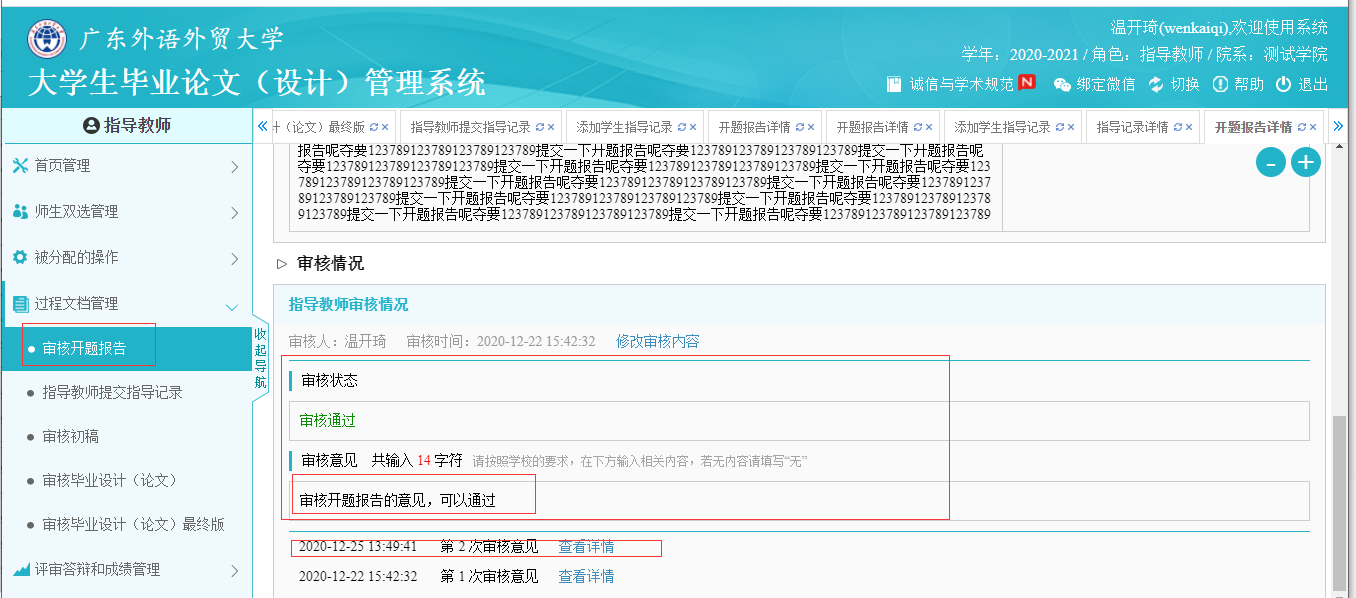 2.【论文初稿】该模块的意见将从指导老师审核初稿的审核意见中抓取，见下图：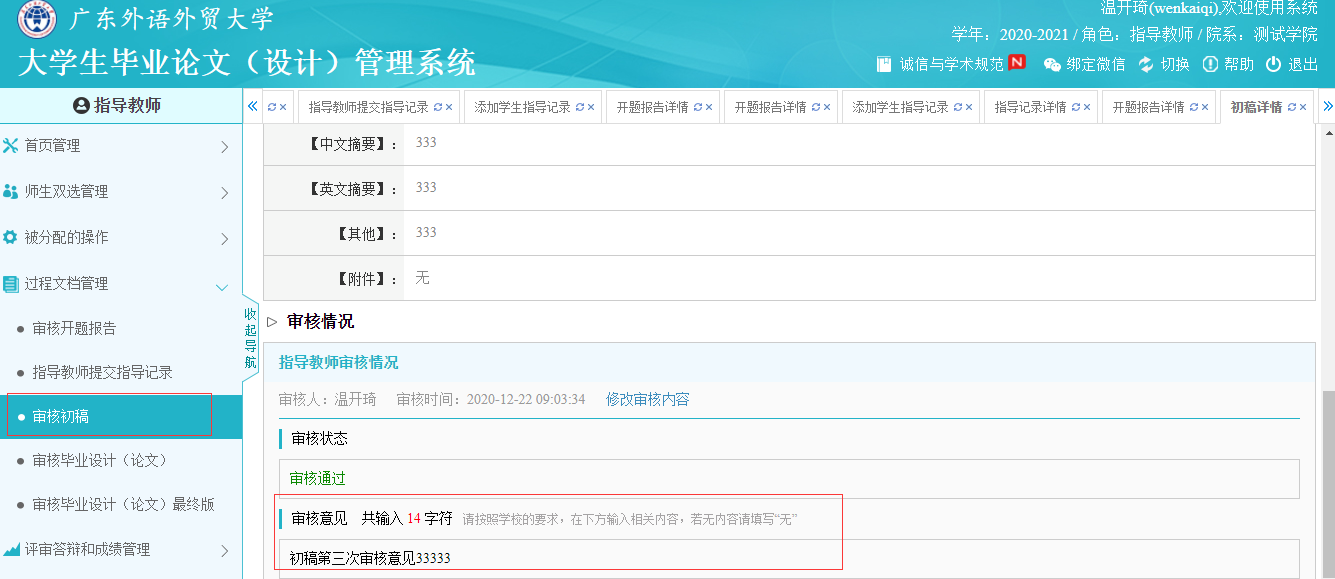 3.【论文定稿】该模块的意见将从指导老师审核毕业论文（答辩前的最后一次检测稿）的审核意见中抓取，见下图：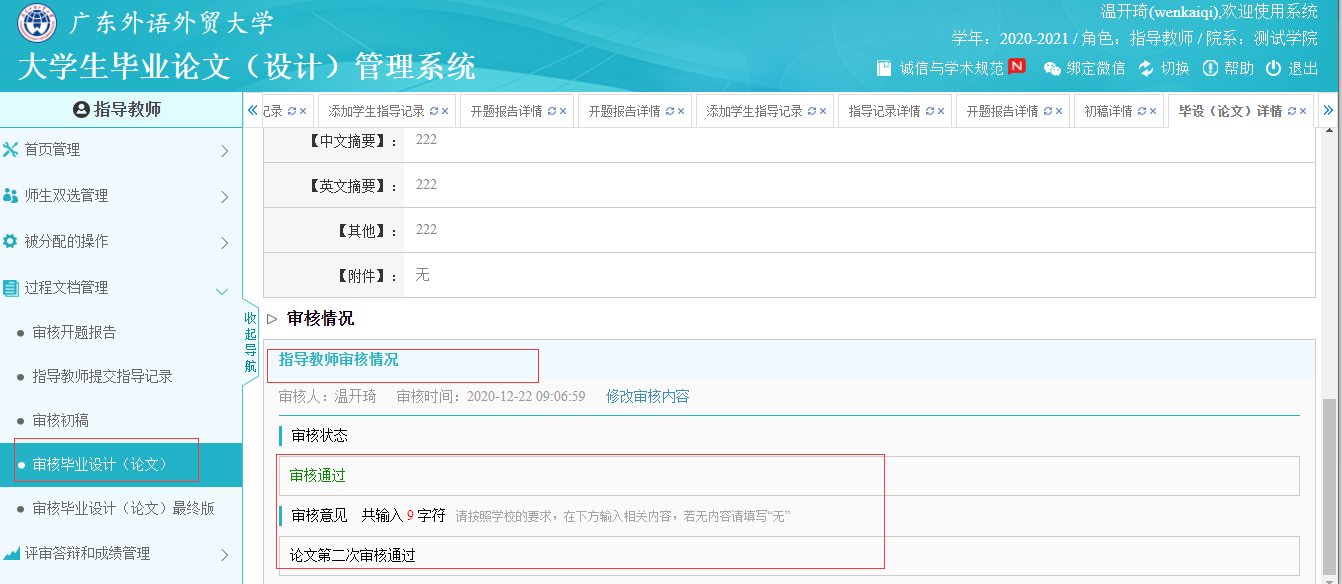 以上三个环节审核意见将全部保存在系统内，请各位老师认真填写。三个环节审核意见提交后，指导老师可以返回进行修改。每个环节的最后一次审核意见，将直接导出生成指导记录表中的指导老师意见。附：本科毕业论文（设计）教师评语填写规范为规范我校本科生毕业论文（设计）（以下简称“毕业论文”）管理，提高毕业论文质量，现对本科毕业论文指导教师评语、答辩小组意见填写作出如下规定：一、指导教师评语填写要求（一）评语一定要有针对性，指导教师在指导、审阅毕业论文后，应本着实事求是的原则，对毕业论文写出符合实际的评语。不同毕业论文评语不得雷同。 （二）毕业论文指导教师评语的基本内容。1.毕业论文选题（1）选题是否符合专业培养目标，体现学科、专业特点；（2）选题的理论意义、实际价值及难易程度。2.毕业论文反映出的学生能力水平（1）查阅与整理文献资料的能力；（2）综合运用所学知识解决问题的能力。3.毕业论文写作质量（1）文章结构安排与设计思路；（2）研究方法选择和数据是否科学；（3）论文的创新之处；（4）论点是否明确、论证是否充分；（5）语言、图表是否符合写作规范；（6）篇幅是否符合学校规定要求。4.毕业论文存在的主要问题及改进建议。5.根据学生论文写作情况，给出评价。6.指导教师评语字数不少于150字。二、答辩小组意见填写要求（一）答辩过程中，学生对论文阐述是否清楚、逻辑思维是否清晰，语言表达是否流畅等；能否准确流利地回答各种与论文有关的问题。（二）宣布答辩结果，“经答辩小组评议,一致同意通过答辩”（论文修改后同意参加第二次答辩）。（三）答辩小组意见字数不少于100字。姓 名学院专业班级学 号联系方式论文题目： 论文题目： 论文题目： 论文题目： 论文题目： 论文题目： 论文题目： 论文题目： 论文题目： 姓 名姓 名学 院专 业学 号学 号电 话电 话邮 箱论文开题指导老师意见: 指导教师签名: 年 月 日指导老师意见: 指导教师签名: 年 月 日指导老师意见: 指导教师签名: 年 月 日指导老师意见: 指导教师签名: 年 月 日指导老师意见: 指导教师签名: 年 月 日指导老师意见: 指导教师签名: 年 月 日指导老师意见: 指导教师签名: 年 月 日论文初稿指导老师意见: 指导教师签名: 年 月 日指导老师意见: 指导教师签名: 年 月 日指导老师意见: 指导教师签名: 年 月 日指导老师意见: 指导教师签名: 年 月 日指导老师意见: 指导教师签名: 年 月 日指导老师意见: 指导教师签名: 年 月 日指导老师意见: 指导教师签名: 年 月 日论文定稿指导老师意见: 指导教师签名:        年  月  日指导老师意见: 指导教师签名:        年  月  日指导老师意见: 指导教师签名:        年  月  日指导老师意见: 指导教师签名:        年  月  日指导老师意见: 指导教师签名:        年  月  日指导老师意见: 指导教师签名:        年  月  日指导老师意见: 指导教师签名:        年  月  日备注学院专业班级姓名学号指导教师姓名及职称评阅成绩：评阅成绩：评阅成绩：评阅成绩：评阅成绩：评阅成绩：评阅教师意见：                            评阅教师：                 评阅教师意见：                            评阅教师：                 评阅教师意见：                            评阅教师：                 评阅教师意见：                            评阅教师：                 评阅教师意见：                            评阅教师：                 评阅教师意见：                            评阅教师：                 学院专业班级姓名学号指导教师姓名及职称指导成绩：指导成绩：指导成绩：指导成绩：指导成绩：指导成绩：指导教师意见：                            指导教师：                                                        年     月    日指导教师意见：                            指导教师：                                                        年     月    日指导教师意见：                            指导教师：                                                        年     月    日指导教师意见：                            指导教师：                                                        年     月    日指导教师意见：                            指导教师：                                                        年     月    日指导教师意见：                            指导教师：                                                        年     月    日答辩第＿＿组  学号   姓名  班级答辩第＿＿组  学号   姓名  班级答辩小组意见：答辩小组意见：评定成绩：评定成绩：答辩小组长签名：日期：